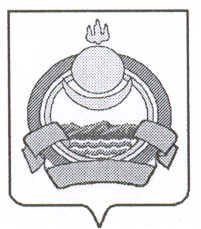 Республика БурятияЗаиграевский районМуниципальное образование городского поселения«ПОСЕЛОК  ОНОХОЙ»БуряадУласайЗагарайнаймагай «Онохой тосхон» гэhэнхотынhуурингазарайнютагайзасагайбайгууламжынЗахиргаан_________________________________________________ПОСТАНОВЛЕНИЕ01 апреля 2024 года							№73/1Об участии во Всероссийском конкурсе лучших проектовсоздания комфортной городской средыС целью создания комфортной городской среды на территории муниципального образования городского поселения «Поселок Онохой», в соответствии со ст. 16 Федерального закона от 06 октября 2003 года №131-ФЗ «Об общих принципах организации местного самоуправления в Российской Федерации», Постановлением Правительства Российской Федерации от 07.03.2018 года №237 «Об утверждении Правил предоставления средств государственной поддержки из федерального бюджета бюджетам субъектов Российской Федерации для поощрения муниципальных образований – победителей Всероссийского конкурса лучших проектов создания комфортной городской среды, в том числе источником финансового обеспечения которых являются бюджетные ассигнования резервного фонда Правительства Российской Федерации», руководствуясь Уставом муниципального образования городского поселения «Поселок Онохой», администрация Муниципального образования городского поселения «Поселок Онохой» ПОСТАНОВЛЯЕТ:Администрации муниципального образования городского поселения «Поселок Онохой» принять участие во Всероссийском конкурсе лучших проектов создания комфортной городской среды.Организовать прием предложений от граждан по выбору общественных территорий, на которых будет реализовываться проект создания комфортной городской среды на территории муниципального образования городского поселения «Поселок Онохой».Утвердить Форму предоставления предложений по выбору общественных территорий, на которых будет реализовываться проект создания комфортной городской среды на территории муниципального образования городского поселения «Поселок Онохой» в рамках всероссийского конкурса лучших проектов создания комфортной городской среды (Приложение №1).Установить период приема предложений с 08 апреля до 14 апреля 2024 года.Утвердить перечень мест для организации пунктов приема предложений по выбору общественных территорий, на которых будет реализовываться проект создания комфортной городской среды на территории муниципального образования городского поселения «Поселок Онохой» в рамках всероссийского конкурса лучших проектов создания комфортной городской среды (Приложение №2).Опубликовать настоящее постановление на официальном сайте Муниципального образования городского поселения «Поселок Онохой» https://администрация-онохой.рф   Глава Муниципального образования городского поселения «Поселок Онохой»				В.В. ИвановПриложение №1к Постановлению Администрации МО ГП «Поселок Онохой» от 01.04.2024 года №73/1Форма предоставления предложений по выбору общественных территорий (с рекомендуемым перечнем), на которых будет реализовываться проект создания комфортной городской среды на территории муниципального образования городского поселения «Поселок Онохой» в рамках Всероссийского конкурса лучших проектов создания комфортной городской средыПриложение №2к Постановлению Администрации МО ГП «Поселок Онохой» от 01.04.2024 года №73/1Перечень мест для организации пункта приема предложений по выбору общественных территорий, на которых будет реализовываться проект создания комфортной городской среды на территории муниципального образования городского поселения «Поселок Онохой» в рамках Всероссийского конкурса лучших проектов создания комфортной городской средыАдминистрация МО ГП «Поселок Онохой», п. Онохой, ул. Гагарина, д.11, каб. 1.МБУК МИКДЦ п. Онохой, п. Онохой, ул. Серова, д. 1 фойе.№ п/пАдрес муниципальной территории общего пользования1.Территория у Дома Культуры2.Территория у больницы3.Площадь Ленина